Муниципальное бюджетное общеобразовательное учреждениеСредняя общеобразовательная школа № 4 «Мой лучший урок»Направление: дошкольное, дополнительное образованиеУрок дополнительного образования на тему: «Волшебство квиллинга. Виноградная лоза.»Подготовил:Лебедева Юлия Алексеевна,педагог дополнительного образованияТверь, 2022Тема урока: «Волшебство квиллинга. Виноградная лоза.»Класс: 2 Номер урока: 15 Тип урока: урок – творчество.Цель:  Изготовление аппликации – виноградная лоза.Задачи:обучающая:формировать у обучающихся навыки работы с бумагой;развивающая:развивать способность к творчеству и интерес к предмету;воспитывающая:воспитывать у обучающихся аккуратность и трудолюбие при работе с бумагой.Материально-техническое обеспечение урока:плакат образцами элементов квиллинга,образец работы на занятие;полоски бумаги для техники «Квиллинг», шириной 3-5мм; клей ПВА;влажные салфетки;ножницы;кисточка для клея;инструмент для квиллинга;картон любого цвета;клеенка на рабочее место.Содержание учебного занятияОрганизационный этап (5 минут).Учитель: Здравствуйте, ребята! Очень рада вас видеть. Меня зовут Юлия Алексеевна. Сегодня вы почувствуете себя мастерами прикладного творчества. Мы будем создавать красоту вокруг себя. Для этого отправимся в путешествие по бумажной стране. Давайте вместе приготовим наше рабочее место. Застелем клеенкой стол. Разложим полоски бумаги для квиллинга, картон, ножницы, клей ПВА, кисточку для клея и инструмент для квиллинга. С ним мы очень внимательны и осторожны. На край стола положим влажные для удаления клея. Готовы ребята?Дети: Да!Учитель: Приступим.Основной этап (35 минут).Учитель: На этом уроке я постараюсь показать, какие безграничные возможности существуют при работе с бумагой.Поразительно, как легко можно придать обычной бумаге любую форму, и в результате получить прекрасный результат в виде уникальной открытки или даже картины, которая можно стать украшением Вашего дома.Я предлагаю Вам не бояться окунаться в творчество с головой, ведь только в творчестве можно открыться по-настоящему, найти душевное спокойствие и удовлетворение как от процесса, так и от результата.Я покажу, как сделать картину в технике квиллинг.Сюжет картины — виноград, олицетворение богатства и благополучия.Приступим к работе. Вся работа будет проходить в несколько этапов. Сначала необходимо создать все элементы (скрутить, вырезать, склеить), а затем собрать картину, создав уникальную композицию.Чтобы скрутить ягоды винограда, я взяла несколько оттенков бумаги.От полоски светлого оттенка отрезаем треть. Накручиваем на палочку для квиллинга, но не до конца. Цвета можно сочетать по-разному, сделав темную серединку и более светлые края. По такому принципу крутим все ягоды.Листья винограда легко узнаваемы, как, например, листья клена. Необходимо нарисовать листья разного размера. Вырезаем трафареты. Прикладываем трафареты на зеленую бумагу формата А4 и вырезаем. Листьев должно быть много: разных цветов и размеров.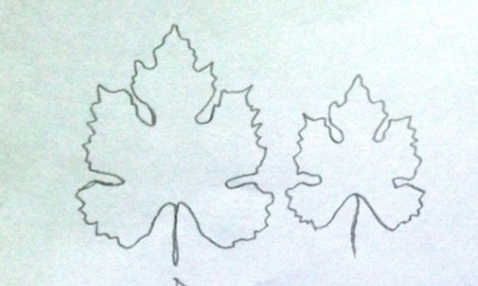 Для создания виноградной лозы важно так подобрать полоски зеленой бумаги для квиллинга, чтобы они подходили к цвету листьев винограда.Учитель: Молодцы, ребята. Все элементы для виноградной лозы – готовы! Но вначале отдохнем и зарядку проведем.Физкультминутка.Пальчиковая гимнастика. Приложение № 1Учитель: Отдохнули – продолжим работу. Перед тем, как приклеивать элементы на основу, нужно предварительно выложить элементы, чтобы представить, как будет выглядеть конечный вариант.Учитель проходит по рядам и корректирует работу учащихся, контролирует соблюдение правил безопасной работы.Учитель: Теперь самый ответственный этап: формирование композиции.Важно соблюсти порядок наклеивания элементов.Аппликация в технике квиллинг готова.Учитель: Ребята, вы все сегодня молодцы! Давайте приведем рабочее место в порядок.Заключительный этап (5 минут).Подведение итогов.Учитель: Вот и подошёл к концу наш творческий урок. Сегодня мы с вами проделали очень большую работу. Ребята, что нового для себя вы узнали на занятии? Что понравилось на занятии? Какие трудности вы испытывали в процессе работы?Дети: (Варианты ответов ребят). Учитель: Надеюсь, что знания, приобретенные вами сегодня на занятии, помогут вам в решении творческих задач в жизни. Большое спасибо за урок! Мне очень понравилось с вами работать!Приложение № 1Физкультминутка. Пальчиковая гимнастика.Сжимаем кулачек и проговаривая потешку поочерёдно разгибая все пальчики, начиная с большогоСидит белка на тележке,Продаёт она орешки:Лисичке-сестричке,Воробью, синичке,Мишке толстопятому,Заиньке усатому…